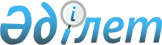 О внесении изменения в приказ Министра здравоохранения и социального развития Республики Казахстан от 19 января 2016 года № 28 "Об утверждении формы, предназначенной для сбора административных данных "Отчет о назначении и выплате возмещений затрат на обучение на дому детей-инвалидов"Приказ Министра труда и социальной защиты населения Республики Казахстан от 3 ноября 2021 года № 414. Зарегистрирован в Министерстве юстиции Республики Казахстан 5 ноября 2021 года № 25033
      ПРИКАЗЫВАЮ:
      1. Внести в приказ Министра здравоохранения и социального развития Республики Казахстан от 19 января 2016 года № 28 "Об утверждении формы, предназначенной для сбора административных данных "Отчет о назначении и выплате возмещений затрат на обучение на дому детей-инвалидов" (зарегистрирован в Реестре государственной регистрации нормативных правовых актов за № 13109) следующее изменение:
      приложение изложить в новой редакции согласно приложению к настоящему Приказу.
      2. Департаменту развития политики социальной помощи Министерства труда и социальной защиты населения Республики Казахстан в установленном законодательством порядке обеспечить:
      1) государственную регистрацию настоящего приказа в Министерстве юстиции Республики Казахстан;
      2) размещение настоящего приказа на интернет-ресурсе Министерства труда и социальной защиты населения Республики Казахстан после его официального опубликования;
      3) в течение десяти рабочих дней после государственной регистрации настоящего приказа представление в Департамент юридической службы Министерства труда и социальной защиты населения Республики Казахстан сведений об исполнении мероприятий, предусмотренных подпунктами 1) и 2) настоящего пункта.
      3. Контроль за исполнением настоящего приказа возложить на вице-министра труда и социальной защиты населения Республики Казахстан Аукенова Е.М.
      4. Настоящий приказ вводится в действие по истечении десяти календарных дней после дня его первого официального опубликования.
      СОГЛАСОВАН
Бюро национальной статистики
Агентства по стратегическому
планированию и реформам
Республики Казахстан Отчет о назначении и выплате возмещений затрат на обучение на дому детей-инвалидов
      Форма административных данных размещена на интернет – ресурсе:
      https://www.gov.kz/memleket/entities/enbek/documents/details/212699?lang=ru
      Отчетный период __ квартал 20__года
      Индекс: 2-возмещение затрат
      Периодичность: ежеквартальная
      Круг лиц, представляющих: Областные, городов Нур-Султан, Алматы и Шымкент управления координации занятости и социальных программ, Акционерное общество "Центр развития трудовых ресурсов"
      Куда представляется: Акционерное общество "Центр развития трудовых ресурсов", Министерство труда и социальной защиты Республики Казахстан
      Срок представления: Областными, городов Нур-Султан, Алматы и Шымкент управлениями координации занятости и социальных программ – до 15-го числа месяца, следующего после отчетного периода.
      Акционерным обществом "Центр развития трудовых ресурсов" – на 15 день после отчетного периода.
      Продолжение таблицы
      *Примечание: форма заполняется согласно пояснению приведенному в приложении к настоящей форме
      Руководитель ________________________________________ _____________
 (фамилия, имя, отчество (при его наличии) (подпись)
Исполнитель ________________________________________ ______________
 (фамилия, имя, отчество (при его наличии) (подпись)
Телефон исполнителя_______________________________________________
Адрес организации _________________________________________________
Телефон организации _______________________________________________
М.П. Пояснение по заполнению формы, предназначенной для сбора административных данных "Отчет о назначении и выплате возмещений затрат на обучение на дому детей-инвалидов" 1. Общие положения
      1. Форма, предназначенная для сбора административных данных "Отчет о назначении и выплате возмещений затрат на обучение на дому детей-инвалидов" (далее – Форма) предоставляется в Акционерное общество "Центр развития трудовых ресурсов" местными исполнительными органами областей, городов республиканского значения, столицы ежеквартально к 15 числу месяца, следующего за отчетным периодом.
      2. Основной задачей ведения данной Формы является осуществление мониторинга назначения и выплаты возмещений затрат на обучение на дому детей-инвалидов.
      3. Форму подписывает первый руководитель, а в случае его отсутствия – лицо, исполняющее его обязанности. 2. Пояснение по заполнению формы
      4. В графе 1 формы указывается общая численность детей-инвалидов, обучающихся на дому, на конец отчетного периода.
      5. В графе 2 формы указывается численность детей-инвалидов, обучающихся на дому мужского пола, на конец отчетного периода.
      6. В графе 3 формы указывается численность детей-инвалидов, обучающихся на дому женского пола, на конец отчетного периода.
      7. В графе 4 формы указывается невыплаченная сумма возмещений затрат на обучение на дому детям-инвалидам на начало отчетного периода.
      8. В графах 5-10 формы указываются все данные за отчетный квартал:
      а) в графе 5 формы указывается численность получателей, которым назначено возмещение затрат на обучение на дому детям-инвалидам за отчетный квартал. При этом каждый конкретный заявитель учитывается и включается в отчет только один раз, независимо от количества повторных его обращений за возмещением затрат на обучение на дому детям-инвалидам в течение отчетного периода;
      б) в графе 6 формы указывается общая сумма, назначенных возмещений затрат на обучение на дому детям-инвалидам за отчетный квартал. При этом каждый конкретный заявитель учитывается и включается в отчет только один раз, независимо от количества повторных обращений за возмещением затрат на обучение на дому детям-инвалидам в течение отчетного периода;
      в) в графе 7 формы указывается среднемесячный размер, назначенных возмещений затрат на обучение на дому детям-инвалидам за отчетный квартал;
      г) в графе 8 формы указывается численность получателей, которым выплачено возмещение затрат на обучение на дому детям-инвалидам за отчетный квартал. При этом каждый конкретный заявитель учитывается и включается в отчет только один раз, независимо от количества повторных обращений за возмещением затрат на обучение на дому детям-инвалидам в течение отчетного периода;
      д) в графе 9 формы указывается общая сумма, выплаченных возмещений затрат на обучение на дому детям-инвалидам за отчетный квартал. При этом каждый конкретный заявитель учитывается и включается в отчет только один раз, независимо от количества повторных обращений за возмещением затрат на обучение на дому детям-инвалидам в течение отчетного периода;
      е) в графе 10 формы указывается среднемесячный размер, выплаченных возмещений затрат на обучение на дому детям-инвалидам за отчетный квартал.
      9. В графах 11-16 формы указываются все данные с начала года:
      а) в графе 11 формы указывается численность получателей, которым назначено возмещение затрат на обучение на дому детям-инвалидам с начала года. При этом каждый конкретный заявитель учитывается и включается в отчет только один раз, независимо от количества повторных его обращений за возмещением затрат на обучение на дому детям-инвалидам в течение отчетного периода;
      б) в графе 12 формы указывается общая сумма, назначенных возмещений затрат на обучение на дому детям-инвалидам с начала года. Она определяется путем суммирования назначенных ежеквартальных сумм;
      в) в графе 13 формы указывается среднемесячный размер, назначенных возмещений затрат на обучение на дому детям-инвалидам с начала года, который определяется путем деления графы 12 на графу 11 и на количество месяцев в указанном периоде;
      г) в графе 14 формы указывается численность получателей, которым выплачено возмещение затрат на обучение на дому детям-инвалидам с начала года. При этом каждый конкретный заявитель учитывается и включается в отчет только один раз, независимо от количества повторных обращений за возмещением затрат на обучение на дому детям-инвалидам в течение отчетного периода;
      д) в графе 15 формы указывается общая сумма, выплаченных возмещений затрат на обучение на дому детям-инвалидам с начала года. Она определяется путем суммирования выплаченных ежеквартальных сумм;
      е) в графе 16 формы указывается среднемесячный размер, выплаченных возмещений затрат на обучение на дому детям-инвалидам с начала года, который определяется путем деления графы 15 на графу 14 и на количество месяцев в указанном периоде.
					© 2012. РГП на ПХВ «Институт законодательства и правовой информации Республики Казахстан» Министерства юстиции Республики Казахстан
				
      Министр труда
и социальной защиты населения
Республики Казахстан С. Шапкенов
Приложение к приказу
Министр труда и
социальной защиты населения
Республики Казахстан
от 3 ноября 2021 года № 414Приложение к приказу
Министра здравоохранения
и социального развития
Республики Казахстан
от 19 января 2016 года № 28Форма,
предназначенная для сбора
административных данных
Код строки
Территория
Дети-инвалиды, обучающиеся на дому, человек
Дети-инвалиды, обучающиеся на дому, человек
Дети-инвалиды, обучающиеся на дому, человек
Невыплаченная сумма на начало отчетного периода, тысяч тенге
за отчетный квартал
за отчетный квартал
за отчетный квартал
за отчетный квартал
за отчетный квартал
за отчетный квартал
Код строки
Территория
Дети-инвалиды, обучающиеся на дому, человек
Дети-инвалиды, обучающиеся на дому, человек
Дети-инвалиды, обучающиеся на дому, человек
Невыплаченная сумма на начало отчетного периода, тысяч тенге
назначено
назначено
назначено
выплачено
выплачено
выплачено
Код строки
Территория
всего
в том числе
в том числе
Невыплаченная сумма на начало отчетного периода, тысяч тенге
получатели, человек
сумма, тысяч тенге
среднемесячный размер, тенге
получатели, человек
сумма, тысяч тенге
среднемесячный размер, тенге
Код строки
Территория
всего
мальчики
девочки
Невыплаченная сумма на начало отчетного периода, тысяч тенге
получатели, человек
сумма, тысяч тенге
среднемесячный размер, тенге
получатели, человек
сумма, тысяч тенге
среднемесячный размер, тенге
А
Б
1
2
3
4
5
6
7
8
9
10
1
Всего по сельской местности
2
Всего по городской местности
3
Всего по области
за период с начала года
за период с начала года
за период с начала года
за период с начала года
за период с начала года
за период с начала года
назначено
назначено
назначено
выплачено
выплачено
выплачено
получатели, человек
сумма, тысяч тенге
среднемесячный размер, тенге
получатели, человек
сумма,тысяч тенге
среднемесячный размер, тенге
11
12
13
14
15
16Приложение
к форме, предназначенной
для сбора административных
данных "Отчет о назначении и
выплате возмещений затрат
на обучение на дому
детей-инвалидов"